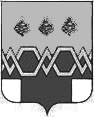 главаМ А К С А Т И Х И Н С К О Г О     Р А Й О Н Апостановление      От   14.12.2015г.                                                                                  № 33  -пг                           О созыве очередной42 сессии Собрания депутатов Максатихинского районаНа основании ст. 27  Устава МО Тверской области «Максатихинский район»  и  Регламента Собрания депутатов Максатихинского района  раздел 2, ч. 2. 3 п. 2 – созвать очередную сорок вторую  сессию Собрания депутатов Максатихинского района 17 декабря 2015 года в 14-00 часов  в зале заседаний администрации Максатихинского района по адресу: пгт Максатиха, ул. Красноармейская, д.5.На обсуждение сессии выносятся следующие вопросы: 1. О бюджете Максатихинского района Тверской области на 2016 год.2. О стратегическом планировании в Максатихинском районе Тверской области.3. О порядке проведения оценки регулирующего воздействия проектов нормативных правовых актов Максатихинского района Тверской области и экспертизы нормативных правовых актов Максатихинского района Тверской области, затрагивающих вопросы осуществления предпринимательской и инвестиционной деятельности4.О внесении изменений в решение Собрания депутатов Максатихинского района от 03.11.2015 года № 168 «Об утверждении персонального состава Общественной палаты Максатихинского района».5. Об отмене  решений Собрания депутатов Максатихинского района №153 от 08.сентября 2015 г. «О внесении изменений в решение Собрания депутатов Максатихинского района от 23.06.2009г. №36 «О положении «О муниципальной службе в муниципальном образовании «Максатихинский район» Тверской области» и № 155 от 08.сентября 2015 г. «О размере оплаты труда Главы Максатихинского района».6. Разное. И.о.  Главы Максатихинского района                                           А.В. Глушков